University of MaineJob DescriptionU.S. Persons Only TITLE:  		Engineer II-IV - Instrumentation Wind Wave Ocean Engineering Lab 		DEPARTMENT: 	Advanced Structures & Composites CenterDATE:   		March 18, 2022REPORTS TO:    	Engineer V, Wind Wave Basin Manager Introduction to the Advanced Structures and Composites CenterThe Advanced Structures and Composites Center (ASCC) is a world-leading, interdisciplinary center for research, education, and economic development encompassing material sciences, advanced manufacturing and engineering of composites and structures. Housed in a 100,000ft2 ISO-17025 accredited facility, the ASCC has been recognized nationally and internationally for cutting edge research programs leading and impacting new industries including offshore wind and marine energy, civil infrastructure, bio-based large-scale 3D printing, soldier protection systems and innovative defense-related applications. The ASCC is the largest university-based research Center in Maine, and one of the fastest growing research laboratories in the world, with research revenue growth of 5X in the past 5 years. Facility has expanded to include 13 integrated laboratories with more than 260 full and part time personnel, including faculty, staff and students. Since its founding in 1996 with support from the National Science Foundation, the Center has financially sponsored more than 2,600 students, received 70 patents, received over 26,000 visitors, created 14 spinoff companies through licensing of patents or trade secrets, and received more than 40 national and global awards for research excellence.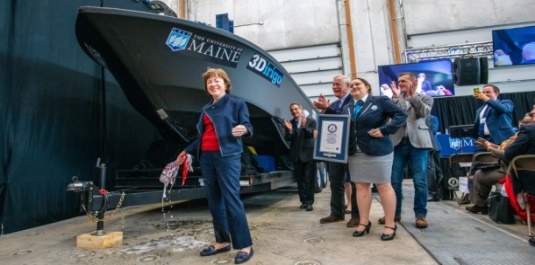 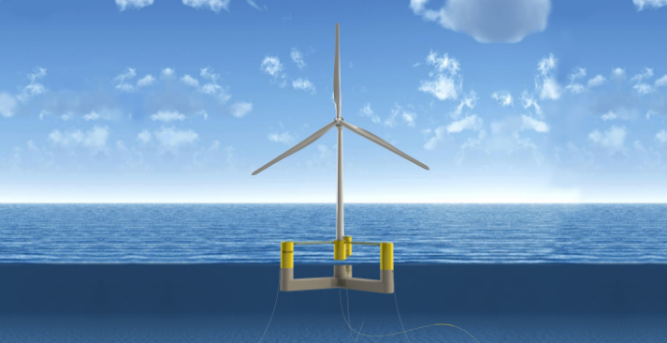 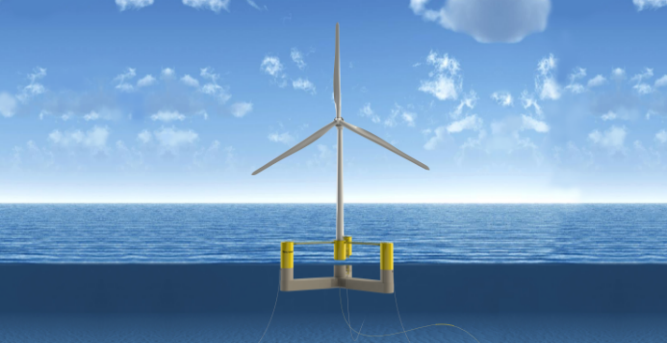 The ASCC’s 2020 Strategic Plan, called GEM, focuses the Center’s work on Green Energy and Materials development. Through GEM, the Center is at the forefront of major new sustainability industries in the U.S., including these recent successful initiatives:Floating offshore wind technology developed at the ASCC led to a $100 million investment by global energy heavyweights Diamond Offshore Wind and RWE Renewables, and $50 million investment from the US DOE, to launch the first full-scale floating offshore wind project off the Maine coast. Read more about this accomplishmentAwarded three Guinness World Records for the world’s largest prototype polymer 3D printer, largest solid 3D-printed object, and largest 3D-printed boat. The awards came after ASCC printed 3Dirigo, a 25ft marine patrol vessel weighing 5,000lbs in under 3 days. Read more about this accomplishment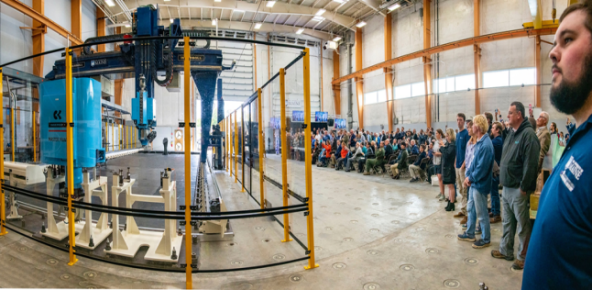 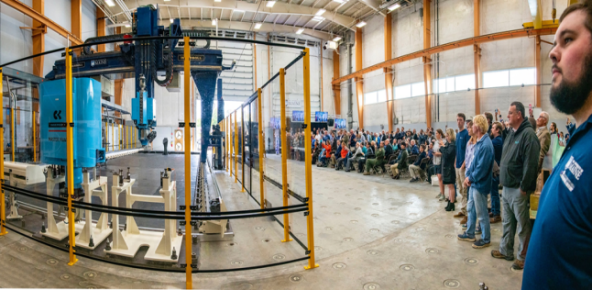 First large-scale bio-based additive manufacturing program in the US, via a $20M additive manufacturing program with Oak Ridge National Lab to work with the forest products industry to produce new bio-based materials that will be conducive to 3D printing large-scale products such as boat hull molds, shelters, building components, tooling for composites and wind blades. Read more about this accomplishmentSelected to lead the $14.2 million Transportation Infrastructure Durability Center with 5 other universities across New England to develop more sustainable, transformative and economical solutions to address our nation’s infrastructure challenges. Read more about this accomplishment Purpose: The purpose of this position is to support a variety of testing and R&D projects related to design, development, and testing of offshore structures, while helping to maintain and schedule service of existing equipment in the Wind Wave Ocean Engineering Lab. Key responsibilities include design of instrumentation systems to meet project needs, data acquisition and controls software development, and developing/maintaining Wind Wave Ocean Engineering lab operating and documentation procedures to meet quality control requirements.Essential Duties & Responsibilities:Scope:Designing of instrumentation and power delivery systems (hardware specification, verification, and software development), including test plan and budget supportDeveloping and maintaining data acquisition and controls software to support project needsDeveloping and maintaining lab operating procedures to meet data quality requirementsProviding troubleshooting expertise during design, installation, and commissioning of equipment Working with Principal Investigators and Project Managers to develop work instructions and executes drafts as requiredLeading a small team of engineers and students to deliver high quality instrumentation and hardware solutions to support model testing Developing of instrumentation plans, specifications, and calibration reports to document testing work for clientsDesigning and constructing of automated machinery and controlParticipating in high-level project planning and leadership of the facility operationsSupporting the overall goals of the Wind Wave Ocean Engineering testing teamTraining students and staff in the proper use of complex equipment in the labConducting electrical maintenance of existing lab equipmentImpact:Key responsibility in design, execution, and documentation of instrumentation to support testing programsResponsibilities and decisions impact the direction and/or success of the project deliverablesContacts:Instructs and advises professional and classified staff as well as undergraduate and graduate students referencing testing and execution techniquesCommunicates with vendors to establish purchase specifications for research and testing materials, non-capital equipment, and capital equipmentAuthority:Supervises and guides a team of graduate research assistants and undergraduate student lab assistantsAssists and instructs staff, multiple graduate and undergraduate students in area of expertiseAdvises and assists graduate students in completing, executing, and planning R&D projectsProvides safety and environmental management supervision and advice for graduate and undergraduate studentsFiscal Responsibility:Develops and maintains instrumentation budgets for testing projectsWorks effectively and cooperatively with department members, UMaine administration, the campus community, and external clients and customersKnowledge & Skill Qualifications:Required: B.S. in related Engineering field, or an equivalent combination of education and experienceStrong electronics background including analog and digital circuits, troubleshooting, and soldering skillsKnowledge of basic instrumentation (strain gauges, load cells, accelerometers, string potentiometers, accelerometers, LVDTs)Experience with MS Office and MATLABExcellent organizational, oral and written communication skillsDemonstrated ability to support multiple projects and meet constant deadlinesDemonstrated ability to interact with industry membersDetail oriented producing high quality workAbility to work independently as well as in a team environment with faculty, staff, lab technicians, management, students, and industrial clients Preferred:Experience with National Instruments equipment and LabVIEW/Real-TimeExperience with G-code, CNC, or another industrial automation programmingExperience with CAD (SolidWorks, AutoCad)Working knowledge of Linux/Unix EnvironmentsExperience with motion capture equipment (Qualisys) and software. The ability to demonstrate proficiency within the first 6 months will be required. 5+ years of relevant professional experience or 3+ years of relevant professional experience and M.S. in related Engineering fieldPosition Type: Contingent on funding and successful performance.Work Schedule: Normal University of Maine business hours are Monday through Friday 8:00 a.m. to 4:30 p.m.  Due to the nature of the position, work beyond regular hours (to include evenings and weekends) will be necessary to meet the requirements of the position.  The employee shall establish regular office hours and in consultation with the supervisor, adjust the work schedule as appropriate. This position is considered Essential Personnel in the ASCC Storm Day Policy.Work Environment: Work will be performed at the Advanced Structures and Composites Center 100,000 ft2 laboratory with a world-leading team of over 150 faculty, staff, and students who conduct contract research with a variety of public and private entities developing the next generation of low-cost, high performance composite materials.Schedule for Evaluation: In the initial six months of employment and annually thereafter in accordance with the UMPSA agreement.Salary: 	Engineer II up to $98,101Engineer III up to $112,816            		Engineer IV up to $129,738 The finalist for this position must successfully complete a pre-employment physical and appropriate background checks are required. All UMS employees are required to comply with applicable policies and procedures, as well as to complete applicable workplace related screenings, and required employee training, such as Information Security, Safety Training, Workplace Violence, and Sexual Harassment.